DEMANDE DE SUBSIDE COMMUNAL        À rentrer à l’Administration communale pour le 30 avril 2019 au plus tard Identification des responsables*PrésidentNom :                                                            	Prénom : Adresse : Code postal :                                       		Localité : Téléphone : 					GSM :Adresse mail :				TrésorierNom :                                                            	Prénom : Adresse : Code postal :                                       		Localité : Téléphone : 					GSM :Adresse mail :				*Lors des demandes ultérieures, ne mentionner que les modifications éventuellesDestination PRECISE du subside sollicitéVeuillez décrire de manière détaillée la raison de demande du subside* : * Lors du contrôle de la subvention par le Collège communal, les pièces justificatives demandées par le Conseil communal (factures, tickets de caisse, …) devront ABSOLUMENT être en lien avec la destination telle que précisée ci-dessus.Type de subside demandé□ Numéraire : □ Mise à disposition de matériel – Précisez : □ Mise à disposition de locaux – Précisez : □ AutreNous soussignés, responsables et mandatés par l’association, nous portons garants de la réalité des enseignements donnés ci-dessus.: 010/65.75.75                  Administration communale de Mont-Saint-Guibert    	 : 010/65.02.53
	Grand’Rue, 39 – 1435 MONT-SAINT-GUIBERT	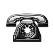 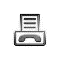  Site internet - www.mont-saint-guibert.be                                          Suivez-nous - Commune de Mont-Saint-Guibert   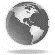 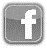  secretariat@mont-saint-guibert.be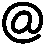 Données généralesNom de l’association : Adresse du siège social :Code postal :                                  Localité : Téléphone : Adresse mail :                                                        Site internet : N° d’entreprise (s’il échet) : N° de compte : □□□□ □□□□ □□□□ □□□□Objet social : Public visé :Personnalité juridique de l’association :